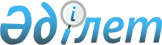 Алакөл аудандық мәслихатының 2009 жылғы 15 желтоқсанда қабылданған "Алакөл ауданының 2010-2012 жылдарға арналған аудандық бюджетi туралы" 25-1 шешіміне өзгерістер мен толықтырулар енгізу туралы
					
			Күшін жойған
			
			
		
					Алматы облысы Алакөл аудандық мәслихатының 2010 жылғы 08 ақпандағы N 26-2 шешімі. Алматы облысының әділет департаменті Алакөл ауданының әділет басқармасында 2010 жылы 16 ақпанда N 2-5-80 тіркелді. Күші жойылды - Алматы облысы Алакөл аудандық мәслихатының 2011 жылғы 19 қаңтардағы N 34-3 шешімімен

      Ескерту. Күші жойылды - Алматы облысы Алакөл аудандық мәслихатының 2011 жылғы 19 қаңтардағы N 34-3 шешімімен      Қазақстан Республикасы Бюджет кодексінің 106-бабының 1-тармағына және 109-баптарына, Қазақстан Республикасының "Қазақстан Республикасындағы жергілікті мемлекеттік басқару және өзін өзі басқару туралы" Заңының 6-бабы 1-тармағының 1-тармақшасына сәйкес, Алакөл аудандық мәслихаты ШЕШІМ ҚАБЫЛДАДЫ:



      1. Алакөл ауданы мәслихатының 2009 жылдың 15 желтоқсанда қабылданған "Алакөл ауданының 2010-2012 жылдарға арналған аудандық бюджеті туралы" 25-1 шешіміне төмендегідей өзгертулер мен толықтырулар енгізілсін;



      1 тармақтағы:



      1) "Кірістер" деген жол бойынша "3744041" саны "3913401" санына ауыстырылсын;

      "Трансферттердің түсімдері" деген жол бойынша "2868492" саны "3037852" санына ауыстырылсын;

      "Облыстық бюджеттен түсетін трансферттер" деген жол бойынша "2868492" саны "3037852" санына ауыстырылсын;

      "Ағымдағы мақсатты трансферттер" деген жол бойынша "861329" саны "908095" санына ауыстырылсын;

      "Ауылдарда жұмыс жасайтын мамандарды әлеуметтік қолдауға" деген жол бойынша "2273" саны "2261" санына ауыстырылсын;

      "Ауданның бюджетіне ветеринария облысындағы жергілікті атқарушы органдардың бөлімшелерін ұстауға" деген жол бойынша "22317" саны "22337" санына ауыстырылсын;

      "Ауданның бюджетіне Ұлы жеңістің 65 жылдығын мерекелеуге байланысты біржолғы төлемдерді беруге" деген жол бойынша "15130" саны "16930" санына ауыстырылсын;

      "Дамытуға арналған мақсатты трансферттер" деген жол бойынша "405118" саны "527712" санына ауыстырылсын;

      "Су жүйелерін дамытуға" деген жол бойынша "81500" саны "114004" санына ауыстырылсын, соның ішінде:

      "Теректі ауылының ауыз су жүйелерін жаңғырту мен құрылысына" деген жол бойынша "30000" саны "62504" санына ауыстырылсын;

      "Инженерлік – коммуникациялық инфрақұрылымды дамытуға және жайластыруға" деген жол бойынша "169825" саны "251915" санына ауыстырылсын.



      Шешімнің 1 тармағының 1 тармақшасы келесі жолдармен толықтырылсын:

      "Алып қойылатын және жойылатын ауру жануарлардың, жануарлардан алынатын өнімдер мен шикізаттың құнын иелеріне өтеуге 4 млн. 583 мың теңге;

      Аудандар бюджеттеріне ветеринария облысындағы жергілікті атқарушы органдардың бөлімшелерін ұстауға 2 млн. 750 мың теңге;

      Білім беру мекемелеріне 37 млн. 625 мың теңге, соның ішінде: балабақшаларға 37 млн. 625 мың теңге;

      Малды союға арналған арнайы орындар және алаңдардың құрылысына 8 млн. теңге;

      Бюджет қаражаттарының пайдаланылатын қалдықтары 190 млн. 155 мың теңге."



      2) "Шығындар" деген жол бойынша "3744041" саны "4099055" санынан ауыстырылсын.



      5) "Бюджет тапшылығы (профициті)" деген жол бойынша "-16032" саны "-206187" санынан ауыстырылсын.



      6) "Бюджет тапшылығын қаржыландыру (профицитін пайдалану)" деген жол бойынша "16032" саны "206187" санына ауыстырылсын.

      Соның ішінде:

      "Бюджет қаражатының пайдаланылатын қалдықтары" деген жолмен толықтырылып, "0" саны "190154" санына ауыстырылсын деп жаңа редакцияда баяндалсын.



      5 тармақтағы:

      "2010 жылға арналған аудан бюджетіне 5 қосымшаға сәйкес, ағымдағы нысаналы трансферттер" деген жол бойынша "49424" саны "51224" санына ауыстырылсын.

      Соның ішінде:

      "Ұлы Отан соғысындағы Жеңістің 65 жылдығына Ұлы отан соғысының қатысушыларына біржолғы материалдық көмекті қамтамасыз етуге" деген жол бойынша "15130" саны "16930" санына ауыстырылсын.



      7 тармақтағы:

      "2010 жылға арналған аудандық бюджетте елді мекендер саласының мамандарын әлеуметтік қолдау шараларын іске асыру үшін республикалық бюджет қаражаты есебінен" деген жол бойынша "2273" саны "2261" санына ауыстырылсын.



      8 тармақтағы:

      "2010 жылға арналған аудандық бюджетте жергілікті атқарушы органдардың ветеринария саласындағы құрылымдарын ұстау үшін республикалық бюджет қаражаты есебінен" деген жол бойынша "22317" саны "22337" санына ауыстырылсын.



      11 тармақтағы:

      "Инженерлік – коммуникациялық инфрақұрылымын дамытуға және жайғастыруға" деген жол бойынша "169825" саны "251915" санына ауыстырылсын.



      13 тармақтағы:

      "2010 жылға арналған аудандық бюджетте елді мекендерді ауыз сумен жабдықтау объектілерін салу және жаңғыртуға" деген жол бойынша "81500" саны "114004" санына ауыстырылсын.



      2. Көрсетілген шешімнің 1 қосымшасы осы шешімнің 1 қосымшасына сәйкес жаңа редакцияда баяндалсын.



      3. Көрсетілген шешімнің 5 қосымшасы осы шешімнің 2 қосымшасына сәйкес жаңа редакцияда баяндалсын.



      4. Көрсетілген шешімнің 7 қосымшасы осы шешімнің 3 қосымшасына сәйкес жаңа редакцияда баяндалсын.



      5. Көрсетілген шешімнің 8 қосымшасы осы шешімнің 4 қосымшасына сәйкес жаңа редакцияда баяндалсын.



      6. Көрсетілген шешімнің 11 қосымшасы осы шешімнің 5 қосымшасына сәйкес жаңа редакцияда баяндалсын.



      7. Көрсетілген шешімнің 14 қосымшасы осы шешімнің 6 қосымшасына сәйкес жаңа редакцияда баяндалсын.



      8. Осы шешім 2010 жылдың 1 қаңтарынан қолданысқа енгізіледі.      Аудандық мәслихат

      сессиясының төрағасы                       Бекбаев Е. М      Аудандық мәслихаттың

      хатшысы                                    Б.Т. Сейербаев      КЕЛІСІЛДІ:      Аудандық мәслихат хатшысы                  Сейрбаев Болат Төребекұлы

      2010 жылғы 08 ақпан      Аудандық экономика және

      бюджетті жоспарлау

      бөлімінің бастығы                          Бекболатов Сатай Нұрмұхашұлы

      2010 жылғы 08 ақпан      Аудандық қаржы

      бөлімінің бастығы                          Найманбаева Қатипа Майкенқызы

      2010 жылғы 08 ақпан

Алакөл ауданы мәслихатының

2009 жылғы 15 желтоқсанда

қабылданған "Алакөл ауданының

2010-2012 жылдарға арналған

аудан бюджеті туралы"

25-1 шешіміне өзгерістер мен

толықтырулар енгізу туралы

Алакөл ауданы мәслихатының

2010 жылғы 8 ақпанда

қабылдаған 26-2 шешіміне

1 қосымша 

Алакөл ауданының 2010 жылға арналған аудандық бюджеті

Алакөл ауданы мәслихатының

2009 жылғы 15 желтоқсанда

қабылданған "Алакөл ауданының

2010-2012 жылдарға арналған

аудан бюджеті туралы"

25-1 шешіміне өзгерістер мен

толықтырулар енгізу туралы

Алакөл ауданы мәслихатының

2010 жылғы 8 ақпанда

қабылдаған 26-2 шешіміне

2 қосымша 

Халыққа әлеуметтік көмек көрсетуге аудан бюджетіне берілетін

нысаналы ағымдағы трансферттер

Алакөл ауданы мәслихатының

2009 жылғы 15 желтоқсанда

қабылданған "Алакөл ауданының

2010-2012 жылдарға арналған

аудан бюджеті туралы"

25-1 шешіміне өзгерістер мен

толықтырулар енгізу туралы

Алакөл ауданы мәслихатының

2010 жылғы 8 ақпанда

қабылдаған 26-2 шешіміне

3 қосымша 

Ауылдарда жұмыс жасайтын мамандарды әлеуметтік қолдауға аудан

бюджетіне берілетін нысаналы ағымдағы трансферттер

Алакөл ауданы мәслихатының

2009 жылғы 15 желтоқсанда

қабылданған "Алакөл ауданының

2010-2012 жылдарға арналған

аудан бюджеті туралы"

25-1 шешіміне өзгерістер мен

толықтырулар енгізу туралы

Алакөл ауданы мәслихатының

2010 жылғы 8 ақпанда

қабылдаған 26-2 шешіміне

4 қосымша 

Республикалық бюджет қаражаты есебінен ветеринария саласындағы

жергілікті атқарушы органдардың бөлімшелерін ұстауға аудан

бюджетіне берілетін нысаналы ағымдағы трансферт

Алакөл ауданы мәслихатының

2009 жылғы 15 желтоқсанда

қабылданған "Алакөл ауданының

2010-2012 жылдарға арналған

аудан бюджеті туралы"

25-1 шешіміне өзгерістер мен

толықтырулар енгізу туралы

Алакөл ауданы мәслихатының

2010 жылғы 8 ақпанда

қабылдаған 26-2 шешіміне

5 қосымша 

Инженерлік коммуникациялық инфрақұрылымды дамытуға және

жайластыруға аудан бюджетіне берілетін нысаналы даму

трансферттер

Алакөл ауданы мәслихатының

2009 жылғы 15 желтоқсанда

қабылданған "Алакөл ауданының

2010-2012 жылдарға арналған

аудан бюджеті туралы"

25-1 шешіміне өзгерістер мен

толықтырулар енгізу туралы

Алакөл ауданы мәслихатының

2010 жылғы 8 ақпанда

қабылдаған 26-2 шешіміне

6 қосымша 

Су жүйелерін дамытуға арналған бюджетіне берілетін нысаналы

даму трансферттер
					© 2012. Қазақстан Республикасы Әділет министрлігінің «Қазақстан Республикасының Заңнама және құқықтық ақпарат институты» ШЖҚ РМК
				СанатыСанатыСанатыСанатыСомасы

(мың теңге)СыныпСыныпСыныпСомасы

(мың теңге)Ішкі сыныпІшкі сыныпСомасы

(мың теңге)АтауыАтауыСомасы

(мың теңге)1. Кірістер39134011Салықтық түсімдер8463694Меншікке салынатын салықтар8208611Мүлікке салынатын салықтар7706913Жер салығы170704Көлік құралдарына салынатын салық298005Бірыңғай жер салығы33005Тауарларға, жұмыстарға және қызметтерге

салынатын ішкі салықтар172872Акциздер58003Табиғи және басқа ресурстарды пайдаланғаны

үшін түсетін түсімдер38004Кәсіпкерлік және кәсіби қызметі жүргізгені

үшін алынатын алымдар72875Құмар ойын бизнеске салық4008Заңдық мәнді іс-әрекеттерді жасағаны және

(немесе) оған уәкілеттігі бар мемлекеттік

органдар немесе лауазымды адамдар құжаттар

бергені үшін алынатын міндетті төлемдер82211Мемлекеттік баж82212Салықтық емес түсімдер256801Мемлекеттік меншіктен түсетін кірістер3305Мемлекет меншігіндегі мүлікті жалға беруден

түсетін кірістер3304Мемлекеттік бюджеттен қаржыландырылатын,

сондай-ақ Қазақстан Республикасы Ұлттық

Банкінің бюджетінен (шығыстар сметасынан)

ұсталатын және қаржыландырылатын мемлекеттік

мекемелер салатын айыппұлдар, өсімпұлдар,

санкциялар, өндіріп алулар250001Мұнай секторы ұйымдарынан түсетін түсімдерді

қоспағанда, мемлекеттік бюджеттен

қаржыландырылатын, сондай-ақ Қазақстан

Республикасы Ұлттық банкінің бюджетінен

(шығыстар сметасынан) ұсталатын және

қаржыландырылатын мемлекеттік мекемелер

салатын айыппұлдар, өсімпұлдар, санкциялар,

өндіріп алулар250006Басқа да салықтық емес түсімдер3501Басқа да салықтық емес түсімдер3503Негізгі капиталды сатудан түсетін

түсімдер35003Жерді және материалдық емес активтерді сату35001Жерді сату35004Трансферттердің түсімдері30378522Мемлекеттік басқарудың жоғары тұрған

органдарынан түсетін трансферттер30378522Облыстық бюджеттен түсетін трансферттер3037852Функциялық топФункциялық топФункциялық топФункциялық топФункциялық топСомасы

(мың теңге)Кіші функцияКіші функцияКіші функцияКіші функцияСомасы

(мың теңге)Бағдарлама әкімшілігіБағдарлама әкімшілігіБағдарлама әкімшілігіСомасы

(мың теңге)БағдарламаБағдарламаСомасы

(мың теңге)А Т А У ЫА Т А У ЫСомасы

(мың теңге)2. Шығындар40990551Жалпы сипаттағы мемлекеттік қызметтер2677881Мемлекеттік басқарудың жалпы

функцияларын орындайтын өкілді,

атқарушы және басқа органдар246626112Аудан мәслихатының аппараты11053001Аудан мәслихатының қызметін қамтамасыз

ету жөніндегі қызметтер11053122Аудан әкімінің аппараты61474001Аудан әкімінің қызметін қамтамасыз ету

жөніндегі қызметтер60474004Мемлекеттік органдарды материалдық-техникалық жарақтандыру1000123Қаладағы аудан, аудандық маңызы бар қала,

кент, ауыл (село), ауылдық (селолық)

округ әкімінің аппараты174099001Қаладағы аудан, аудандық маңызы бар

қаланың, кент, ауыл (село), ауылдық

(селолық) округ әкімінің қызметін

қамтамасыз ету жөніндегі қызметтер167427023Мемлекеттік органдарды материалдық-

техникалық жарақтандыру66722Қаржылық қызмет10786452Ауданның қаржы бөлімі10786001Аудандық бюджетті орындау және

коммуналдық меншікті саласындағы

мемлекеттік саясатты іске асыру жөніндегі

қызметтер8754003Салық салу мақсатында мүлікті бағалауды

жүргізу812019Мемлекеттік органдарды материалдық-техникалық жарақтандыру12205Жоспарлау және статистикалық қызмет10376453Ауданның экономика және бюджеттік

жоспарлау бөлімі10376001Экономикалық саясатты, мемлекеттік

жоспарлау жүйесін қалыптастыру және

дамыту және ауданды басқару саласындағы

мемлекеттік саясатты іске асыру жөніндегі

қызметтер10076005Мемлекеттік органдарды материалдық-

техникалық жарақтандыру3002Қорғаныс13791Әскери мұқтаждар1379122Аудан әкімінің аппараты1379005Жалпыға бірдей әскери міндетті атқару

шеңберіндегі іс шаралар13793Қоғамдық тәртіп, қауіпсіздік,

құқықтық, сот, қылмыстық-атқару

қызметі49811Құқық қорғау қызметі4981458Ауданның тұрғын үй-коммуналдық

шаруашылық, жолаушылар көлігі және

автомобиль жолдары бөлімі4981021Елді мекендерде жол жүрісі қауіпсіздігін

қамтамасыз ету49814Білім беру23947361Мектепке дейінгі тәрбие және оқыту243672464Ауданның білім бөлімі243672009Мектепке дейінгі тәрбие ұйымдарының

қызметін қамтамасыз ету2436722Бастауыш, негізгі орта және жалпы

орта білім беру1969142123Қаладағы аудан, аудандық маңызы бар қала,

кент, ауыл (село), ауылдық (селолық)

округ әкімінің аппараты2527005Ауылдық (селолық) жерлерде балаларды

мектепке дейін тегін алып баруды және

кері алып келуді ұйымдастыру2527464Ауданның білім бөлімі1966615003Жалпы білім беру1957480006Балалар мен жеткіншектерге қосымша білім

беру91359Білім беру саласындағы өзге де

қызметтер181922464Ауданның білім бөлімі119457001Жергілікті деңгейде білім беру

саласындағы мемлекеттік саясатты іске

асыру жөніндегі қызметтер14561004Ауданның мемлекеттік білім беру

мекемелерінде білім беру жүйесін

ақпараттандыру10465005Ауданның мемлекеттік білім беру мекемелер

үшін оқулықтар мен оқу-әдістемелік

кешендерді сатып алу және жеткізу27097007Аудандық ауқымдағы мектеп олимпиадаларын

және мектептен тыс іс-шараларды өткізу984011Өңірлік жұмыспен қамту және кадрларды

қайта даярлау стратегиясын іске асыру

шеңберінде білім беру объектілерін

күрделі, ағымды жөндеу66000013Мемлекеттік органдарды

материалдық-техникалық жарақтандыру350467Ауданның құрылыс бөлімі62465037Білім беру объектілерін салу және

реконструкциялау624656Әлеуметтік көмек және әлеуметтік

қамсыздандыру1849062Әлеуметтік көмек170027451Ауданның жұмыспен қамту және әлеуметтік

бағдарламалар бөлімі170027002Еңбекпен қамту бағдарламасы48673004Ауылдық жерлерде тұратын денсаулық

сақтау, білім беру, әлеуметтік қамтамасыз

ету, мәдениет және спорт мамандарына отын

сатып алуға Қазақстан Республикасының

заңнамасына сәйкес әлеуметтік көмек

көрсету13425005Мемлекеттік атаулы әлеуметтік көмек7772006Тұрғын үй көмегі22762007Жергілікті өкілетті органдардың шешімі

бойынша мұқтаж азаматтардың жекелеген

топтарын әлеуметтік көмек6764010Үйден тәрбиеленіп оқытылатын мүгедек

балаларды материалдық қамтамасыз ету2255014Мұқтаж азаматтарға үйде әлеуметтік көмек

көрсету1110201618 жасқа дейінгі балаларға мемлекеттік

жәрдемақылар37881017Мүгедектерді оңалту жеке бағдарламасына

сәйкес, мұқтаж мүгедектерді міндетті

гигиеналық құралдармен қамтамасыз етуге,

және ымдау тілі мамандарының, жеке

көмекшілердің қызмет көрсету2463020Ұлы Отан соғысындағы Жеңістің 65

жылдығына Ұлы Отан соғысының қатысушылары

мен мүгедектеріне біржолғы материалдық

көмекті төлеу169309Әлеуметтік көмек және әлеуметтік

қамтамасыз ету салаларындағы өзге де

қызметтер14879451Ауданның жұмыспен қамту және әлеуметтік

бағдарламалар бөлімі14879001Жергілікті деңгейде жұмыспен қамтуды

қамтамасыз ету және халық үшін әлеуметтік

бағдарламаларды іске асыру саласындағы

мемлекеттік саясатты іске асыру жөніндегі

қызметтер12546011Жәрдемақыларды және басқа да әлеуметтік

төлемдерді есептеу, төлеу мен жеткізу

бойынша қызметтерге ақы төлеу1883022Мемлекеттік органдарды материалдық-

техникалық жарақтандыру4507Тұрғын үй-коммуналдық шаруашылық6042671Тұрғын үй шаруашылығы352943458Ауданның тұрғын үй-коммуналдық

шаруашылық, жолаушылар көлігі және

автомобиль жолдары бөлімі9700003Мемлекеттік тұрғын үй қорының сақталуын

ұйымдастыру1600004Азаматтардың жекелеген санаттарын тұрғын

үймен қамтамасыз ету8100467Ауданның құрылыс бөлімі343243003Мемлекеттік коммуналдық тұрғын үй қорының

үй құрылысы және (немесе) сатып алу91328004Инженерлік коммуникациялық инфрақұрылымды

дамыту, жайластыру және (немесе) сатып алу2519152Коммуналдық шаруашылық187362458Ауданның тұрғын үй-коммуналдық

шаруашылық, жолаушылар көлігі және

автомобиль жолдары бөлімі153313029Сумен жабдықтау жүйесін дамыту115549030Өңірлік жұмыспен қамту және кадрларды

қайта даярлау стратегиясын іске асыру

шеңберінде инженерлік коммуникациялық

инфрақұрылымды жөндеу және

елді-мекендерді көркейту718133Елді-мекендерді көркейту63962458Ауданның тұрғын үй-коммуналдық

шаруашылық, жолаушылар көлігі және

автомобиль жолдары бөлімі63962015Елді мекендердегі көшелерді жарықтандыру19269016Елді мекендердің санитариясын қамтамасыз ету7601017Жерлеу орындарын күтіп-ұстау және туысы

жоқтарды жерлеу1359018Елді мекендерді абаттандыру мен

көгалдандыру357338Мәдениет, спорт, туризм және

ақпараттық кеңістік1318741Мәдениет саласындағы қызмет88090455Ауданның мәдениет және тілдерді дамыту

бөлімі88090003Мәдени-демалыс жұмысын қолдау880902Спорт2683465Ауданның Дене шынықтыру және спорт бөлімі2683006Аудандық деңгейде спорттық жарыстар

өткізу1086007Әртүрлі спорт түрлері бойынша аудан

құрама командаларының мүшелерін дайындау

және олардың облыстық спорт жарыстарына

қатысуы15973Ақпараттық кеңістік27554455Ауданның мәдениет және тілдерді дамыту

бөлімі24464006Аудандық кітапханалардың жұмыс істеуі19822007Мемлекеттік тілді және Қазақстан

халықтарының басқа да тілдерін дамыту4642456Ауданның ішкі саясат бөлімі3090002Газеттер мен журналдар арқылы мемлекеттік

ақпараттық саясат жүргізу30909Мәдениет, спорт, туризм және

ақпараттық кеңістікті ұйымдастыру

жөніндегі өзге де қызметтер13547455Ауданның мәдениет және тілдерді дамыту

бөлімі3927001Жергілікті деңгейде тілдерді және

мәдениетті дамыту саласындағы мемлекеттік

саясатты іске асыру жөніндегі қызметтер3777011Мемлекеттік органдарды

материалдық-техникалық жарақтандыру150456Ауданның ішкі саясат бөлімі6089001Жергілікті деңгейде ақпарат,

мемлекеттілікті нығайту және азаматтардың

әлеуметтік сенімділігін қалыптастыру

саласында мемлекеттік саясатты іске асыру

жөніндегі қызметтер5275003Жастар саясаты саласындағы өңірлік

бағдарламаларды іске асыру814465Ауданның Дене шынықтыру және спорт бөлімі3531001Жергілікті деңгейде мәдениет және спорт

саласындағы мемлекеттік саясатты іске

асыру жөніндегі қызметтер353110Ауыл, су, орман, балық шаруашылығы

ерекше қорғалатын табиғи аумақтар,

қоршаған ортаны және жануарлар

дүниесін қорғау, жер қатынастары1321261Ауыл шаруашылығы27478453Ауданның экономика және бюджеттік

жоспарлау бөлімі2261099Республикалық бюджеттен берілетін

нысаналы трансферттер есебінен ауылдық

елді мекендер саласының мамандарын

әлеуметтік қолдау шараларын іске асыру2261462Ауданның ауыл шаруашылығы бөлімі9222001Жергілікті деңгейде ауыл шаруашылығы

саласындағы мемлекеттік саясатты іске

асыру жөніндегі қызметтер9002007Мемлекеттік органдарды

материалдық-техникалық жарақтандыру220473Ауданның ветеринария бөлімі7995001Жергілікті деңгейде ветеринария

саласындағы мемлекеттік саясатты іске

асыру жөніндегі қызметтер3152004Мемлекеттік органдарды

материалдық-техникалық жарақтандыру260008Алып қойылатын және жойылатын ауру

жануарлардың, жануарлардан алынатын

өнімдер мен шикізаттың құнын иелеріне

өтеу4583467Ауданның құрылыс бөлімі8000010Ауыл шаруашылығы объектілерін дамыту80006Жер қатынастары16755463Ауданның жер қатынастары бөлімі16755001Аудан аумағында жер қатынастарын реттеу

саласындағы мемлекеттік саясатты іске

асыру жөніндегі қызметтер5612006Аудандық маңызы бар қалалардың,

кенттердің, ауылдардың (селолардың),

ауылдық (селолық) округтердің шекарасын

белгілеу кезінде жүргізілетін жерге

орналастыру111439Ауыл, су, орман, балық шаруашылығы

және қоршаған ортаны қорғау мен жер

қатынастары саласындағы өзге де

қызметтер87893123Қаладағы аудан, аудандық маңызы бар қала,

кент, ауыл (село), ауылдық (селолық)

округ әкімінің аппараты28293019Өңірлік жұмыспен қамту және кадрларды

қайта даярлау стратегиясын іске асыру

шеңберінде ауылдарда (селоларда), ауылдық

(селолық) округтерде әлеуметтік жобаларды

қаржыландыру28293462Ауданның ауыл шаруашылығы бөлімі59600009Эпизоотияға қарсы іс-шаралар жүргізу5960011Өнеркәсіп, сәулет, қала құрылысы және

құрылыс қызметі81542Сәулет, қала құрылысы және құрылыс

қызметі8154467Ауданның құрылыс бөлімі4611001Құрылыс, сәулет және қала құрылысы

бөлімінің қызметін қамтамасыз ету

жөніндегі қызметтер451118Мемлекеттік органдарды материалдық-

техникалық жарақтандыру150468Ауданның сәулет және қала құрылысы бөлімі3593001Жергілікті деңгейде сәулет және қала

құрылысы саласындағы мемлекеттік саясатты

іске асыру жөніндегі қызметтер359312Көлік және коммуникация688171Автомобиль көлігі32017458Ауданның тұрғын үй-коммуналдық

шаруашылық, жолаушылар көлігі және

автомобиль жолдары бөлімі32017023Автомобиль жолдарының жұмыс істеуін

қамтамасыз ету320179Көлік және коммуникациялар

саласындағы өзге де қызметтер36800458Ауданның тұрғын үй-коммуналдық

шаруашылық, жолаушылар көлігі және

автомобиль жолдары бөлімі36800008Өңірлік жұмыспен қамту және кадрларды

қайта даярлау стратегиясын іске асыру

шеңберінде аудандық маңызы бар автомобиль

жолдарын, қала және елді-мекендер

көшелерін жөндеу және ұстау3680013Басқалар253753Кәсіпкерлік қызметті қолдау және

бәсекелестікті қорғау3593469Ауданның кәсіпкерлік бөлімі3593001Жергілікті деңгейде кәсіпкерлік пен

өнеркәсіпті дамыту саласындағы

мемлекеттік саясатты іске асыру жөніндегі

қызметтер35939Басқалар21782452Ауданның қаржы бөлімі17511012Ауданның жергілікті атқарушы органының

резерві17511458Ауданның тұрғын үй-коммуналдық

шаруашылық, жолаушылар көлігі және

автомобиль жолдары бөлімі4271001Жергілікті деңгейде тұрғын үй-коммуналдық

шаруашылығы, жолаушылар көлігі және

автомобиль жолдары саласындағы

мемлекеттік саясатты іске асыру жөніндегі

қызметтер3971014Мемлекеттік органдарды

материалдық-техникалық жарақтандыру30015Трансферттер2746521Трансферттер274652452Ауданның қаржы бөлімі274652006Нысаналы пайдаланылмаған (толық

пайдаланылмаған) трансферттерді қайтару365020Бюджет саласындағы еңбекақы төлеу қорының

өзгеруіне байланысты жоғары тұрған

бюджеттерге берілетін ағымдағы нысаналы

трансферттер2742873. Таза бюджеттік кредиттер10Ауыл, су, орман, балық шаруашылығы

ерекше қорғалатын табиғи аумақтар,

қоршаған ортаны және жануарлар

дүниесін қорғау, жер қатынастары160321Ауыл шаруашылығы16032453Ауданның экономика және бюджеттік

жоспарлау бөлімі16032006Ауылдық елді мекендердің әлеуметтік

саласының мамандарын әлеуметтік қолдау

шараларын іске асыру үшін бюджеттік

кредиттер160324. Қаржылық активтермен операциялар

бойынша сальдо450013Басқалар45009Басқалар4500452Ауданның қаржы бөлімі4500014Заңды тұлғалардың жарғылық капиталын

қалыптастыру немесе ұлғайту4500СанатыСанатыСанатыСанатыСомасы

(мың теңге)СыныпСыныпСыныпСомасы

(мың теңге)Ішкі сыныпІшкі сыныпСомасы

(мың теңге)А Т А У ЫСомасы

(мың теңге)5. Бюджет тапшылығы (профициті)-2061866. Бюджет тапшылығын қаржыландыру

(профицитін пайдалану)2061867Қарыздар түсімі1603201Мемлекеттік ішкі қарыздар160322Қарыздар алу келісім-шарттары160328Бюджет қаражаттарының пайдаланылатын

қалдықтары19015401Бюджет қаражаты қалдықтары1901541Бюджет қаражаттарының бос қалдықтары190154NАудан

атауыБарлығысоның ішіндесоның ішіндесоның ішіндесоның ішіндесоның ішіндесоның ішіндеNАудан

атауыБарлығыреспубликалық

бюджеттенреспубликалық

бюджеттенреспубликалық

бюджеттенжергілікті

бюджеттенжергілікті

бюджеттенжергілікті

бюджеттенNАудан

атауыБарлығы18-жасқа

дейінгі

балаларға

арналған

жәрдемақы

төлеугемемле-

кеттік

атаулы

әлеу-

меттік

көмеккеҰлы Отан

соғысындағы Жеңістің

65 жылдығына

Ұлы Отан

соғысының

қатысушы-

ларына

біржолғы

материалдық

көмекті

төлеу үшінхалыққа

тұрғын

үй

көмегін

көрсетугеоблыс

әкімі-

нің

грант-

тарыҰлы Отан

соғысын-

дағы Жеңістің

65 жылдығына

Ұлы Отан

соғысының

қатысушы-

ларына

біржолғы

материал-

дық көмекті

төлеу

үшін1Алакөл5122455001500151302276245321800NАудан

атауыБарлығысоның ішінде сала бойыншасоның ішінде сала бойыншасоның ішінде сала бойыншасоның ішінде сала бойыншасоның ішінде сала бойыншаNАудан

атауыБарлығыбілім

беруденсаулық

сақтауәлеуметтік

қамсыздандырумәдениетспорт1Алакөл22611758377126NАудан атауыСомасы (мың теңге)1Алакөл22337NАудан

атауыБарлығысоның ішіндесоның ішіндеNАудан

атауыБарлығыреспубликалық

бюджеттенжергілікті

бюджеттен1Алакөл251915120000131915NАудан

атауыБарлығысоның ішіндесоның ішіндеNАудан

атауыБарлығыреспубликалық

бюджеттенжергілікті

бюджеттен1Алакөл1140495000064049